Name………………………………………………………...  Adm No…………………Class………………………………			Date ………………………..451/1COMPUTER STUDIESPaper 2June  20142 ½ HoursNJORO BOYS HIGH SCHOOLFORM FOUR MARATHON EXAMINATIONS – TERM 2 2014INSTRUCTIONS TO CANDIDATESWrite your Name and Index number in the spaces provided at the top of the page.Write your name and index on the CD / Removable storage media.Write the Name and version of the Software used for each question attempted in the answer sheet.Answer all the questions.All questions carry equal marks.Passwords should not be used while saving in the CD / Removable media. For Examiners use only.This paper consists of 7 Printed pages.Candidates should check the question paper to ensure that all thePapers are printed as indicated and no questions are missing1.The table below shows a section of St. Francis Xavier fee payment by the students.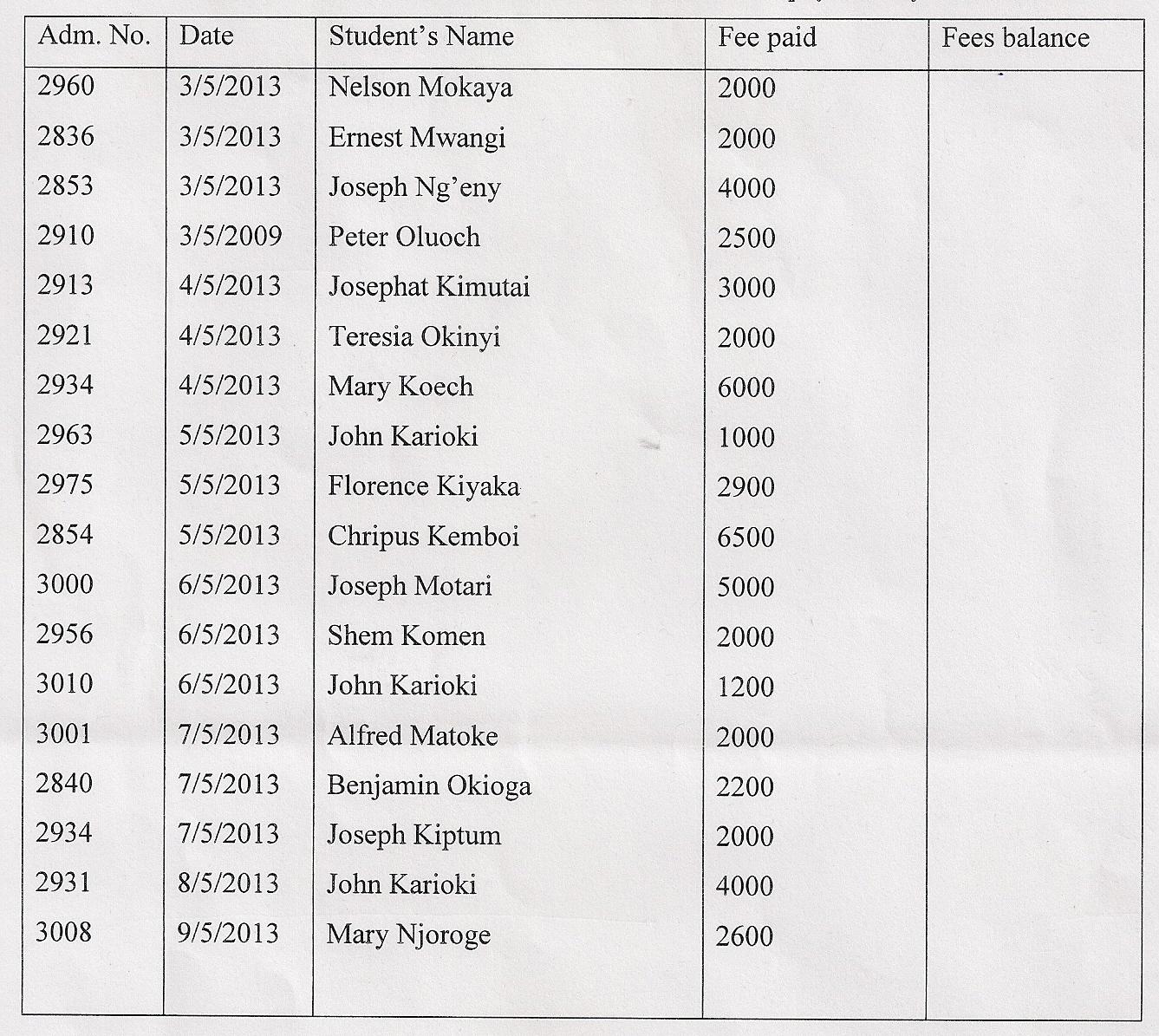 Using a spreadsheet package, enter the information given in the table into a work sheet and rename the worksheet as FEEENTRY. Save the workbook as DETAILS.						(12mks)Copy the worksheet and paste it in sheet 2. Rename the worksheet as TOTALS.	(4mks)Format the column headers so that they are aligned at 450 and bold them.  Let the figures in thousands be separated by a coma and format the figures so that they read $.		    			(6mks)Sort the file in alphabetical order and using a function determine the total amount paid by all students for this month.			(10mks)Filter the database above to show the names of those students whose names start with J.  Copy the list and paste it in sheet three.  Rename the sheet to THEJ’S.							(5mks)Find a list of all the students who have paid a fee of more than 5000.  Paste them in a new sheet and rename the sheet as TOSTAY.(2mks)Copy the worksheet FEEENTRY and paste it in a new worksheet and rename it FEEPAID.  Draw a pie chart to display:	(i) Names and Fee paid.(ii) Place a legend at the bottom of the chart.			( 6 mks)Using a formula, find the fee balance for each student as per the end of this month given that the total fee is 17,000.			(2mks)Print the workbook.							(3mks)QUESTION 2.  DATABASEPrepare a Database called secondary school with the following tables ( 11 mks)Enter the following records into stipulated tables   ( 14 mks)Student table		Teachers tableSectionQuestionCandidates Score12Total ScoreTable nameTable field NameField typeRemarksstudentsStudent idNumeric Key fieldStudent NameTextMaleLogicParent idNumericparentsParent idNumeric Key fieldparentsParent NameTextClassClass idNumericKey FieldClassClass NameTextHouseHouse idNumericKey FieldHouseHouse NameTextHouse_MembersHouse idNumericHouse_MembersStudent idNumericClass_MembersClass idNumericClass_MembersStudent idNumericSubjectsSubject idNumericKey FieldSubjectsSubject NameTextSubject EnrolmentSubject idNumericSubject EnrolmentSubject idNumericTeachersTeacher idNumericKey FieldTeachersTeacher NameTextSubject TeacherTeacher id NumericSubject TeacherSubject idNumericHouse MasterHouse idNumericHouse MasterTeacher idNumericStudent idNameMaleParent id1 James KimaniYes12Irene KimaniNo13Walter OtienoYes24Pauline OtienoNo25Erick SangYes36Faith SangNo37Daniel KyaloYes48Mercy KyaloNo49Thomas KimoroYes510Josephine KimoroNo5Teacher idName1Mr. Kones2Mrs. Chao3Mr. KuriaTeacher idName1Mr. Kones2Mrs. Chao3Mr. Kuria